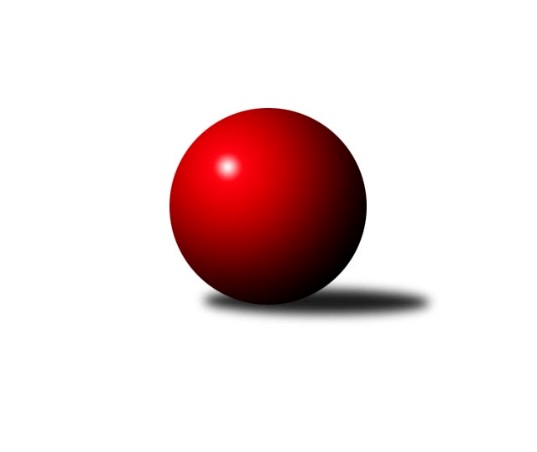 Č.12Ročník 2011/2012	25.2.2012Nejlepšího výkonu v tomto kole: 3361 dosáhlo družstvo: TJ Lokomotiva Česká Třebová2. KLZ B 2011/2012Výsledky 12. kolaSouhrnný přehled výsledků:KK Vyškov	- KK Slovan Rosice	2:6	2961:3067	8.0:16.0	25.2.TJ Lokomotiva Česká Třebová	- KK Šumperk ˝B˝	4:4	3361:3257	11.0:13.0	25.2.TJ Sokol Luhačovice	- HKK Olomouc	6:2	3182:3064	13.0:11.0	25.2.KC Zlín	- SK Baník Ratiškovice	5:3	2936:2909	12.0:12.0	25.2.Tabulka družstev:	1.	TJ Lokomotiva Česká Třebová	11	8	1	2	54.5 : 33.5 	151.0 : 113.0 	 3139	17	2.	KK Vyškov	11	6	1	4	54.0 : 34.0 	147.5 : 116.5 	 3121	13	3.	KC Zlín	11	6	0	5	49.0 : 39.0 	143.5 : 120.5 	 3065	12	4.	KK Slovan Rosice	11	6	0	5	46.0 : 42.0 	134.5 : 129.5 	 3027	12	5.	SK Baník Ratiškovice	10	5	0	5	41.0 : 39.0 	116.0 : 124.0 	 3051	10	6.	TJ Sokol Luhačovice	11	5	0	6	41.0 : 47.0 	124.0 : 140.0 	 2981	10	7.	KK PSJ Jihlava	10	4	0	6	36.0 : 44.0 	112.5 : 127.5 	 3047	8	8.	HKK Olomouc	10	4	0	6	33.5 : 46.5 	111.0 : 129.0 	 3033	8	9.	KK Šumperk ˝B˝	11	2	2	7	29.0 : 59.0 	112.0 : 152.0 	 3041	6Podrobné výsledky kola:	 KK Vyškov	2961	2:6	3067	KK Slovan Rosice	Jana Vejmolová	154 	 120 	 145 	113	532 	 2:2 	 515 	 143	138 	 118	116	Šárka Palková	Kateřina Kravicová	129 	 135 	 124 	120	508 	 1:3 	 549 	 160	132 	 129	128	Lenka Bružová	Milana Alánová *1	113 	 119 	 114 	123	469 	 0:4 	 528 	 122	133 	 137	136	Renata Svobodová	Monika Tilšerová	125 	 119 	 114 	101	459 	 1:3 	 483 	 113	138 	 124	108	Eva Putnová	Zuzana Štěrbová	136 	 131 	 113 	116	496 	 2:2 	 492 	 129	104 	 124	135	Žaneta Pávková	Lucie Trávníčková	129 	 141 	 111 	116	497 	 2:2 	 500 	 132	129 	 126	113	Petra Klaudovározhodčí: střídání: *1 od 61. hodu Monika AnderováNejlepší výkon utkání: 549 - Lenka Bružová	 TJ Lokomotiva Česká Třebová	3361	4:4	3257	KK Šumperk ˝B˝	Lucie Kaucká	124 	 127 	 150 	141	542 	 1:3 	 538 	 137	129 	 126	146	Hana Likavcová	Klára Pekařová	125 	 126 	 165 	137	553 	 1:3 	 539 	 135	154 	 103	147	Anna Randová	Eva Sedláková	126 	 124 	 132 	148	530 	 2:2 	 533 	 137	157 	 120	119	Olga Sedlářová	Kateřina Kolářová	170 	 154 	 148 	133	605 	 3:1 	 536 	 144	158 	 130	104	Kateřina Petková	Alena Holcová	154 	 170 	 119 	140	583 	 3:1 	 547 	 120	144 	 148	135	Bedřiška Šrotová	Ludmila Johnová	147 	 133 	 141 	127	548 	 1:3 	 564 	 140	137 	 148	139	Markéta Strakovározhodčí: Nejlepší výkon utkání: 605 - Kateřina Kolářová	 TJ Sokol Luhačovice	3182	6:2	3064	HKK Olomouc	Hana Krajíčková	135 	 137 	 130 	121	523 	 1:3 	 534 	 145	121 	 133	135	Hana Kubáčková	Ludmila Pančochová	141 	 121 	 152 	129	543 	 2:2 	 528 	 117	131 	 147	133	Hana Malíšková	Zdenka Svobodová	128 	 124 	 135 	133	520 	 2:2 	 512 	 133	126 	 129	124	Alena Machalíčková	Jana Malaníková	151 	 127 	 129 	142	549 	 3:1 	 489 	 128	135 	 117	109	Marie Chmelíková	Helena Konečná	145 	 119 	 119 	120	503 	 1:3 	 535 	 136	123 	 147	129	Anna Kuběnová	Hana Konečná	149 	 134 	 131 	130	544 	 4:0 	 466 	 124	104 	 117	121	Šárka Tögelovározhodčí: Nejlepší výkon utkání: 549 - Jana Malaníková	 KC Zlín	2936	5:3	2909	SK Baník Ratiškovice	Dita Trochtová	127 	 122 	 108 	125	482 	 1:3 	 509 	 119	123 	 141	126	Dagmar Opluštilová	Marta Kuběnová	115 	 112 	 118 	112	457 	 2:2 	 461 	 108	123 	 115	115	Denisa Lučanova	Marie Hnilicová	130 	 147 	 137 	125	539 	 3:1 	 494 	 113	133 	 121	127	Dana Tomančáková	Kateřina Bajerová *1	116 	 112 	 111 	122	461 	 0:4 	 508 	 128	122 	 134	124	Marie Kobylková	Šárka Nováková	135 	 117 	 135 	137	524 	 3:1 	 452 	 102	121 	 113	116	Vladimíra Kobylková	Lenka Menšíková	123 	 122 	 119 	109	473 	 3:1 	 485 	 100	120 	 116	149	Jana Mačudovározhodčí: střídání: *1 od 61. hodu Jaroslava MatějíčkováNejlepší výkon utkání: 539 - Marie HnilicováPořadí jednotlivců:	jméno hráče	družstvo	celkem	plné	dorážka	chyby	poměr kuž.	Maximum	1.	Ludmila Johnová 	TJ Lokomotiva Česká Třebová	557.89	365.7	192.2	3.0	7/7	(591)	2.	Jana Vejmolová 	KK Vyškov	538.73	361.4	177.4	6.1	6/6	(569)	3.	Alena Kantnerová 	KC Zlín	537.90	365.4	172.5	4.6	5/7	(576)	4.	Lenka Pernikářová 	KK Vyškov	532.43	354.3	178.1	4.2	6/6	(580)	5.	Lucie Trávníčková 	KK Vyškov	528.03	358.6	169.5	6.1	5/6	(549)	6.	Kateřina Kolářová 	TJ Lokomotiva Česká Třebová	524.61	349.8	174.8	6.5	7/7	(605)	7.	Anna Kuběnová 	HKK Olomouc	522.87	352.1	170.8	7.2	6/6	(561)	8.	Zuzana Štěrbová 	KK Vyškov	520.72	349.8	170.9	5.9	6/6	(585)	9.	Bedřiška Šrotová 	KK Šumperk ˝B˝	520.72	362.8	158.0	7.9	5/6	(547)	10.	Hana Malíšková 	HKK Olomouc	519.57	343.5	176.1	6.3	6/6	(557)	11.	Lucie Kaucká 	TJ Lokomotiva Česká Třebová	519.51	353.6	165.9	7.1	7/7	(560)	12.	Libuše Strachotová 	KK Šumperk ˝B˝	518.38	351.5	166.9	7.1	4/6	(542)	13.	Marta Beranová 	SK Baník Ratiškovice	518.30	356.1	162.2	6.4	5/6	(545)	14.	Šárka Dvořáková 	KK PSJ Jihlava	518.00	353.8	164.2	6.8	4/6	(563)	15.	Ludmila Pančochová 	TJ Sokol Luhačovice	517.56	350.6	167.0	6.2	5/6	(552)	16.	Lenka Habrová 	KK PSJ Jihlava	517.47	357.1	160.4	7.4	6/6	(538)	17.	Dagmar Opluštilová 	SK Baník Ratiškovice	517.45	353.0	164.5	6.9	5/6	(545)	18.	Lenka Bružová 	KK Slovan Rosice	517.42	347.0	170.4	5.1	6/7	(549)	19.	Hana Likavcová 	KK Šumperk ˝B˝	517.20	350.9	166.3	6.6	6/6	(572)	20.	Zdenka Svobodová 	TJ Sokol Luhačovice	516.17	339.5	176.7	5.8	6/6	(577)	21.	Hana Veselá 	KK Slovan Rosice	515.97	352.5	163.5	8.8	6/7	(556)	22.	Milana Alánová 	KK Vyškov	515.83	352.5	163.3	7.0	6/6	(534)	23.	Eva Sedláková 	TJ Lokomotiva Česká Třebová	513.32	355.8	157.5	11.0	5/7	(531)	24.	Marie Kobylková 	SK Baník Ratiškovice	513.12	351.0	162.1	6.0	5/6	(532)	25.	Marta Kuběnová 	KC Zlín	513.00	350.6	162.4	6.9	5/7	(552)	26.	Hana Kubáčková 	HKK Olomouc	512.79	349.5	163.3	7.4	6/6	(534)	27.	Dita Trochtová 	KC Zlín	512.70	351.8	160.9	5.8	6/7	(552)	28.	Monika Tilšerová 	KK Vyškov	511.96	355.0	157.0	7.4	4/6	(547)	29.	Hana Rubišarová 	TJ Lokomotiva Česká Třebová	511.11	351.8	159.4	6.8	7/7	(563)	30.	Eva Doubková 	KK PSJ Jihlava	510.96	348.4	162.5	7.4	5/6	(542)	31.	Jana Mačudová 	SK Baník Ratiškovice	510.57	352.2	158.4	5.8	6/6	(537)	32.	Klára Pekařová 	TJ Lokomotiva Česká Třebová	508.93	354.7	154.3	9.9	6/7	(567)	33.	Eva Putnová 	KK Slovan Rosice	507.80	349.9	157.9	7.6	5/7	(574)	34.	Šárka Vacková 	KK PSJ Jihlava	507.57	349.8	157.7	7.5	6/6	(602)	35.	Hana Beranová 	SK Baník Ratiškovice	505.40	348.3	157.1	6.6	5/6	(529)	36.	Anna Randová 	KK Šumperk ˝B˝	504.58	345.3	159.3	8.3	6/6	(539)	37.	Marie Hnilicová 	KC Zlín	503.27	343.5	159.8	10.1	5/7	(539)	38.	Petra Valíková 	KK PSJ Jihlava	503.17	352.8	150.3	8.3	6/6	(527)	39.	Šárka Nováková 	KC Zlín	501.63	348.5	153.1	8.6	7/7	(524)	40.	Petra Klaudová 	KK Slovan Rosice	501.54	346.6	155.0	9.6	7/7	(561)	41.	Vladimíra Kobylková 	SK Baník Ratiškovice	499.85	347.2	152.7	9.2	5/6	(549)	42.	Dana Fišerová 	KK PSJ Jihlava	499.20	342.6	156.7	9.3	4/6	(522)	43.	Šárka Palková 	KK Slovan Rosice	498.74	342.5	156.3	8.1	7/7	(555)	44.	Marie Chmelíková 	HKK Olomouc	498.30	343.1	155.2	9.6	6/6	(532)	45.	Lenka Menšíková 	KC Zlín	498.04	344.1	153.9	8.0	6/7	(531)	46.	Ludmila Mederová 	KK Šumperk ˝B˝	497.94	348.3	149.7	6.8	4/6	(513)	47.	Margita Lexová 	KK PSJ Jihlava	495.60	340.3	155.3	9.0	5/6	(533)	48.	Martina Konečná 	TJ Sokol Luhačovice	494.28	339.3	154.9	9.0	6/6	(530)	49.	Hana Konečná 	TJ Sokol Luhačovice	491.03	342.2	148.8	7.7	6/6	(544)	50.	Alena Machalíčková 	HKK Olomouc	490.50	341.0	149.5	10.4	6/6	(536)	51.	Šárka Tögelová 	HKK Olomouc	486.40	338.3	148.1	10.3	6/6	(533)	52.	Olga Sedlářová 	KK Šumperk ˝B˝	485.10	331.6	153.5	9.5	6/6	(533)	53.	Žaneta Pávková 	KK Slovan Rosice	485.00	342.3	142.7	13.3	6/7	(512)	54.	Vladimíra Koláčková 	TJ Sokol Luhačovice	477.00	331.0	146.0	10.5	4/6	(506)		Jaroslava Havranová 	HKK Olomouc	547.00	382.0	165.0	6.0	1/6	(547)		Lucie Oriňáková 	KC Zlín	540.00	355.0	185.0	7.5	2/7	(560)		Martina Zimáková 	KC Zlín	536.42	356.6	179.8	3.1	4/7	(551)		Alena Holcová 	TJ Lokomotiva Česká Třebová	530.25	353.1	177.1	5.9	4/7	(583)		Kateřina Petková 	KK Šumperk ˝B˝	528.00	349.7	178.3	9.3	3/6	(541)		Michaela Pospíšilová 	KK PSJ Jihlava	528.00	356.0	172.0	5.0	1/6	(528)		Markéta Straková 	KK Šumperk ˝B˝	526.13	357.1	169.0	5.5	2/6	(564)		Renata Svobodová 	KK Slovan Rosice	524.13	357.3	166.8	7.2	4/7	(562)		Jana Koplíková 	SK Baník Ratiškovice	519.11	362.9	156.2	8.1	3/6	(549)		Vladimíra Dostálová 	SK Baník Ratiškovice	514.00	343.0	171.0	5.0	1/6	(514)		Jana Mikulcová 	TJ Sokol Luhačovice	509.40	353.0	156.4	6.2	1/6	(528)		Eva Rosendorfská 	KK PSJ Jihlava	504.00	350.5	153.5	6.5	2/6	(514)		Helena Konečná 	TJ Sokol Luhačovice	503.00	347.0	156.0	7.0	1/6	(503)		Martina Klaudová 	KK Slovan Rosice	500.25	345.5	154.8	9.8	2/7	(538)		Eliška Dokoupilová 	HKK Olomouc	500.00	362.0	138.0	12.0	1/6	(500)		Hana Krajíčková 	TJ Sokol Luhačovice	499.50	345.5	154.0	8.2	3/6	(536)		Andrea Černochová 	TJ Sokol Luhačovice	499.00	339.9	159.1	4.7	3/6	(547)		Dana Tomančáková 	SK Baník Ratiškovice	494.00	337.0	157.0	9.0	1/6	(494)		Jana Malaníková 	TJ Sokol Luhačovice	491.67	339.0	152.7	10.3	3/6	(549)		Magda Winterová 	KK Slovan Rosice	488.00	333.0	155.0	10.0	1/7	(488)		Kateřina Kravicová 	KK Vyškov	480.67	338.2	142.4	13.1	3/6	(515)		Marie Hnilicová st. 	KC Zlín	469.00	339.0	130.0	9.0	1/7	(469)		Pavlína Gerešová 	KK Šumperk ˝B˝	461.78	322.8	139.0	14.8	3/6	(490)		Denisa Lučanova 	SK Baník Ratiškovice	457.00	309.0	148.0	8.0	2/6	(461)		Kateřina Bajerová 	KC Zlín	448.50	325.5	123.0	15.5	2/7	(468)Sportovně technické informace:Starty náhradníků:registrační číslo	jméno a příjmení 	datum startu 	družstvo	číslo startu
Hráči dopsaní na soupisku:registrační číslo	jméno a příjmení 	datum startu 	družstvo	Program dalšího kola:13. kolo3.3.2012	so	9:00	KK PSJ Jihlava - TJ Sokol Luhačovice	3.3.2012	so	10:00	KK Vyškov - KC Zlín	3.3.2012	so	10:00	KK Slovan Rosice - TJ Lokomotiva Česká Třebová	3.3.2012	so	13:00	HKK Olomouc - SK Baník Ratiškovice	Nejlepší šestka kola - absolutněNejlepší šestka kola - absolutněNejlepší šestka kola - absolutněNejlepší šestka kola - absolutněNejlepší šestka kola - dle průměru kuželenNejlepší šestka kola - dle průměru kuželenNejlepší šestka kola - dle průměru kuželenNejlepší šestka kola - dle průměru kuželenNejlepší šestka kola - dle průměru kuželenPočetJménoNázev týmuVýkonPočetJménoNázev týmuPrůměr (%)Výkon4xKateřina KolářováČ. Třebová6052xKateřina KolářováČ. Třebová113.786052xAlena HolcováČ. Třebová5832xAlena HolcováČ. Třebová109.655831xMarkéta StrakováŠumperk B5642xMarie HnilicováZlín109.385392xKlára PekařováČ. Třebová5531xŠárka NovákováZlín106.345241xJana MalaníkováLuhačovice5492xMarkéta StrakováŠumperk B106.075642xLenka BružováRosice5492xLenka BružováRosice106.01549